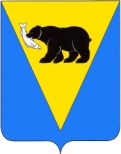 ПОСТАНОВЛЕНИЕАДМИНИСТРАЦИИ УСТЬ-БОЛЬШЕРЕЦКОГО МУНИЦИПАЛЬНОГО РАЙОНАот 27.04.2023 № 139	В целях корректировки основных мероприятий муниципальной программы «Развитие культуры в Усть-Большерецком муниципальном районе» и повышения эффективности расходования бюджетных средств Администрация Усть-Большерецкого муниципального районаПОСТАНОВЛЯЕТ:1. Внести в постановление Администрации Усть-Большерецкого муниципального района от 13.09.2022 № 329 "Об утверждении муниципальной программы «Развитие культуры в Усть-Большерецком муниципальном районе» следующее изменение, изложив приложение "Муниципальная программа «Развитие культуры в Усть-Большерецком муниципальном районе" в новой редакции, согласно приложению, к настоящему постановлению.2. Аппарату Администрации Усть-Большерецкого муниципального района настоящее постановление обнародовать и разместить на официальном сайте Администрации Усть-Большерецкого муниципального района в информационно-телекоммуникационной сети «Интернет».3. Настоящее постановление вступает в силу после дня его официального обнародования и распространяется на правоотношения, возникшие с 01.01.2023 года.4. Контроль за исполнением настоящего постановления возложить на руководителя управления культуры, молодежи, спорта и туризма Администрации Усть-Большерецкого муниципального района. Глава Усть-Большерецкого муниципального района						                 	   К.С. Волков Исполнитель (разработчик): Консультант Управления культуры,молодежи, спорта и туризмаАдминистрации Усть-Большерецкого муниципального района ___________Е.К. Архипович      .04.2023                                                                                                                (подпись)   (расшифровка подписи)  (дата)   Согласовано:Руководитель Управления культуры,молодежи, спорта и туризмаАдминистрации Усть-Большерецкого муниципального района                				            О.В. Сташкевич     . 04.2023                                                                                                    (подпись )  (расшифровка подписи)  (дата)   Заместитель Главы Администрации Усть-Большерецкого муниципального района – Руководитель Управления экономической политики АдминистрацииУсть-Большерецкого муниципального района ________________П.А. Слезко     .04.2023                                                                                                     (подпись)   (расшифровка подписи)  (дата)   Начальник правового отдела в составе Аппарата Администрации Усть-Большерецкого муниципального района _________________________          __Ю.П. Леоненко      .04.2023                                                                                                    (подпись)   (расшифровка подписи)  (дата)                                                                                                                                                                        Руководитель Аппарата Администрации Усть-Большерецкого муниципального района   ______    _Г.И. Кисельников      .04.2023	                                                                                     (подпись)    (расшифровка подписи)  (дата)                                                                                                                                                                              Руководитель Финансового управленияАдминистрации Усть-Большерецкогомуниципального района _________________________  __ А. И. Власова       .04.2023                                                                                     (подпись)    (расшифровка подписи)  (дата)                                                                                                                                                                              Разослать:Финансовое управление -1 экз.Управление культуры -2 экз.Правовой отдел -1зкз.ОбнародоватьСайтМуниципальная программа«Развитие культуры в Усть-Большерецком муниципальном районе» с. Усть-Большерецк2022 годСОДЕРЖАНИЕПАСПОРТмуниципальной программы «Развитие культуры в Усть-Большерецком муниципальном районе на 2022-2024 годы»(далее Программа)Общая характеристика сферы реализации ПрограммыПолитика развития культуры в Усть-Большерецком муниципальном районе является одним из направлений социально-экономического развития территории и направлена на повышение уровня и качества жизни населения, сохранение историко-культурной среды, приумножение творческого потенциала населения Усть-Большерецкого муниципального района. Учреждения дополнительного образования детей в сфере культуры (ДМШ) являются основой духовно-нравственного воспитания детей и подростков. Данные учреждения активно внедряют систему инновационных методов обучения. Образовательный процесс обновляется современными вариативными учебными планами и Программами, ориентированными на индивидуальные возможности каждого учащегося, что делает наиболее привлекательным данный вид услуг для населения Усть-Большерецкого муниципального района, способствует активному развитию системы дополнительного образования в сфере культуры, их творческих способностей и интересов, а также обеспечению социального и профессионального самоопределения. Ежегодно в учреждениях дополнительного образования детей (ДМШ) по средним показателям проходят обучение 148 человек, из общего числа учащихся в первый класс зачисляются 39 человек, выпускаются 23 человека, из них 3 выпускника проходят дальнейшее обучение по программам среднего и высшего профессионального образования в сфере культуры.  Образовательная деятельность осуществляется по следующим образовательным программам: «Фортепиано» и «Народные инструменты». В районе осуществляется деятельность по поддержке молодых дарований, обеспечению участия в краевых фестивалях в. г. Петропавловске-Камчатском. Результатом системной работы по повышению качества образования в сфере культуры, выявлению и поддержке одаренных детей Усть-Большерецкого района является рост количественных и качественных показателей. Ежегодно учащиеся детских музыкальных школ становятся лауреатами конкурсов как районного, так и регионального значения за выдающиеся творческие достижения.На сохранение и поддержку народного творчества, организацию досуга населения Усть-Большерецкого района направлена деятельность учреждения культурно-досугового типа –  МБУК МДК Усть-Большерецкого МР (далее МДК). При МДК на начало 2021 года действовало 8 клубных формирований, в которых было задействовано 72 чел. В учреждении действуют различные клубные формирования: вокальные, хореографические, музыкальные. Хоровой коллектив «Реченька» имеет звание «Народный». Творческие коллективы МДК достойно представляют Усть-Большерецкий район на региональных конкурсах и фестивалях и занимают призовые места. Домом культуры ежегодно проводятся яркие мероприятия на высоком уровне, такие как камчатский краевой фестиваль «Сохраним лососей ВМЕСТЕ», межпоселенческий фестиваль творчества «Мосты надежды», межпоселенческий фестиваль детского и юношеского творчества «Зажигаем звезды», всего МДК в 2021 году проведено 89 мероприятий. Следует отметить большую роль данной категории учреждений по формированию культурного пространства в районе. В настоящий момент Домом культуры активно проводится большая культурно-просветительская работа среди разных слоев населения. Формы этой деятельности разнообразны, прежде всего, это программные фестивали и концерты, праздничные представления, музыкально-театральные постановки, художественные выставки и другие виды деятельности. Осуществляется работа по формированию системы мероприятий, направленных на профилактику асоциальных проявлений, а именно проходят мероприятия, направленные на гражданско-патриотическое, экологическое воспитание и по профилактике здорового образа жизни.В марте 2007 г. было создано муниципальное казенное учреждение культуры «Краеведческий музей», в котором экспонируется, хранится, изучается движимое культурное наследие Усть-Большерецкого района и Камчатского края. По состоянию на 01.01.2021 года в музее зарегистрировано 1153 музейных предметов, из них экспонировалось 822 экземпляров. Предметов научно-вспомогательного фонда в Музее – 454 ед. Число музейных предметов, внесенных в электронных каталог 290 ед., оцифровано 130 предметов основного фонда.Основными приоритетами в деятельности музея являются сохранение, использование и популяризация объектов культурного наследия, пропаганда краеведческих знаний, патриотическое, экологическое воспитание. За время существования Музея проведена большая работа по комплектованию и сохранению фондов, организации экскурсионного обслуживания населения, по увеличению количества выставок, экскурсий.Население Усть-Большерецкого района обслуживают 8 библиотек. Из них – 1 межпоселенческая центральная библиотека, 1 детская библиотека, расположенные в районном центре, две городские (п. Октябрьский и п.Озерновский) и четыре сельские библиотеки-филиалы. Услуги, предоставляемые библиотеками, являются одним из факторов поддержки социально-экономической политики района, обеспечивают выход населения Усть-Большерецкого района в общемировое информационное пространство. По состоянию на 31.12.2021 года количество зарегистрированных читателей составило 5716 человека, из них детей до 14 лет 1523 человек, молодежи от 15 до 30 лет – 830 человек. Число посещений за 2021 год составило 46130 человека. На 31.12.2021 г. фонд МЦБС состоит из 94 961 экземпляров документов.  В 2021 году в фонд поступило 1493 экземпляров печатных документов. За многие десятилетия деятельности библиотеки Усть-Большерецкого муниципального района сформировали значительные информационные ресурсы, профессиональные квалифицированные коллективы, позитивный опыт организации доступа жителей к чтению и информации.Изменения социально - политических и экономических условий обусловили трансформацию роли и функций учреждений культуры в обществе. Значительно изменились культурные потребности населения, возможности культурно-досуговых учреждений, повысились требования к качеству предоставляемых населению услуг в области культуры.  Поэтому несмотря на реализуемый комплекс мер и положительную динамику отдельных показателей, отмеченную за последние годы, многие проблемы сферы культуры района пока остаются нерешенными. Одним из сдерживающих факторов развития отрасли культуры в районе является состояние материально-технической базы учреждений культуры. Требуется капитальный ремонт центральной районной библиотеке, филиалу п. Озерновский. Необходима модернизация сценического оборудования и пошив костюмов для клубных формирований МДК, обеспечение профессиональным инструментарием учреждений дополнительного образования детей в сфере культуры, пополнение библиотечного фонда и его сохранность в МЦБС, приобретение новых музейных экспонатов для Музея.  Требуется систематическое обновление компьютерной техники и программных продуктов, что позволит развивать деятельность библиотек по созданию собственных информационных ресурсов, включая полнотекстовые. Не менее острой для сферы культуры в Усть-Большерецком муниципальном районе является кадровая проблема. Одним из приоритетных направлений кадровой политики в сфере культуры является развитие системы непрерывного профессионального образования специалистов отрасли и осуществление системы мер по повышению престижа работы в отрасли культуры. Последние результаты мониторинга кадрового состава выявили наиболее важные проблемы: дефицит квалифицированных кадров и недостаток молодых специалистов в учреждениях культуры Усть-Большерецкого муниципального района. Решение данного вопроса возможно программными методами. В соответствии с проведенным анализом состояния сферы культуры в районе, разработан проект муниципальной Программы "Развитие культуры в Усть-Большерецком муниципальном районе на 2022 - 2024 годы", который предусматривает целевое устранение имеющихся проблем и поэтапное достижение поставленных целей, способствующих развитию сферы культуры Усть-Большерецкого муниципального района.Цели, задачи Программы, сроки и механизмы ее реализацииГлавной целью Программы является сохранение культурного и исторического наследия, обеспечение равного доступа населения к культурным ценностям и участию в культурной жизни, реализация творческого потенциала населения Усть-Большерецкого муниципального района. Для достижения поставленной цели подпрограммы определены задачи:- сохранение культурного и исторического наследия и обеспечение условий для равной доступности разных категорий граждан к культурным ценностям;- создание условий для развития духовного потенциала, исполнительских искусств;- создание условий для сохранения и развития традиционного народного творчества и обеспечение доступа граждан к участию в культурной жизни;- создание условий для повышения доступности и качества образования в сфере культуры;- создание благоприятных условий для устойчивого развития сферы культурыРеализация Программы будет осуществляться в 2022-2024 годах, деление Программы на этапы не предусмотрено, так как комплекс мероприятий Программы направлен на стабилизацию ситуации в районе в системе культуры в целом и создание условий для ее устойчивого развития в соответствии с изменяющейся социальной, культурной и технологической средой.Объем финансового обеспечения на реализацию Программы утверждается Решением о местном бюджете. Объем финансового обеспечения на реализацию муниципальной Программы подлежит ежегодному уточнению в рамках подготовки проекта бюджета Усть-Большерецкого муниципального района на очередной финансовый год.Управление программой осуществляется ответственным исполнителем Программы - Управлением культуры, молодежи, спорта и туризма Администрации Усть-Большерецкого муниципального района, в пределах установленной компетенцииВ целях выполнения всего комплекса мероприятий Программы, целенаправленного и эффективного расходования финансовых средств, выделенных на ее реализацию, ответственный исполнитель осуществляет взаимодействие со всеми участниками Программы.2.7. Перечень основных мероприятий Программы представлен в приложении 2 к Программе.2.8. Финансовое обеспечение реализации Программы представлено в приложении 3 к Программе.3. Обобщенная характеристика основных мероприятий, реализуемых муниципальными образованиями в Камчатском крае в Усть-Большерецком муниципальном районеУчастие муниципального образования в реализации Программы осуществляется в рамках собственных полномочий, определенных Федеральным законом от 06.10.2003 N 131-ФЗ "Об общих принципах организации местного самоуправления в Российской Федерации".Реализация мероприятий муниципального образования посредством оказания муниципальных услуг (выполнения работ) учреждениями культуры внесет значительный вклад в достижение целевых значений показателей Программы и входящих в нее Подпрограмм.4. Информация об участии внебюджетных организаций в реализации ПрограммыВнебюджетный капитал в реализации Программы не участвует.5. Анализ рисков реализации ПрограммыРеализация Программы сопряжена с рисками, которые могут препятствовать достижению запланированных результатов. К их числу относятся макроэкономические риски, связанные с возможностями снижения темпов роста экономики и уровня инвестиционной активности. Эти риски могут отразиться на уровне возможностей в реализации наиболее затратных мероприятий Программы, в том числе мероприятий, связанных со строительством, реконструкцией и текущим ремонтом учреждений культуры.Экономические риски могут повлечь изменения стоимости предоставления муниципальных услуг (выполнения работ), что может негативно сказаться на структуре потребительских предпочтений населения.Имеющие место риски финансовой необеспеченности связаны с недостаточностью бюджетных средств на реализацию Программы. Эти риски могут привести к не достижению запланированных результатов, нарушению сроков выполнения мероприятий, отрицательной динамике показателей.Способами ограничения финансовых рисков выступают меры:- ежегодное уточнение объемов финансовых средств, предусмотренных на реализацию мероприятий Программы;- определение приоритетов для первоочередного финансирования.К числу частично управляемых рисков относится дефицит в отрасли культуры высококвалифицированных кадров для внедрения программно-целевых методов и механизмов управления, ориентированных на результат.В целях управления указанными рисками в процессе реализации Программы предусматривается:1) формирование эффективной системы управления Программой, проведение мониторинга (оценки эффективности) выполнения Программы, регулярного анализа и, при необходимости, ежегодной корректировки показателей (индикаторов), а также мероприятий Программы;2) перераспределение объемов финансирования в зависимости от динамики и темпов достижения поставленных целей и задач;3) планирование реализации Программы с применением методик оценки эффективности бюджетных расходов, достижения целей и задач Программы.6. Прогноз сводных показателей муниципальных заданий по этапам реализации Программы6.1.	К расходам Программы отнесены расходы на финансовое обеспечение деятельности муниципальных организаций культуры, учредителем которых является Усть-Большерецкий муниципальный район.В рамках основных мероприятий Программы будет обеспечено формирование и реализация муниципального задания по предоставлению услуг и выполнению работ муниципальными учреждениями, подведомственными Управлению культуры, молодежи, спорта и туризма Администрации Усть-Большерецкого муниципального района.6.2.	Муниципальные задания учреждений, подведомственных Управлению культуры, молодежи, спорта и туризма Администрации Усть-Большерецкого муниципального района будут направлены на:1) реализацию программ дополнительного образования в сфере культуры; 2) создание условий для сохранения, использования и популяризации объектов культурного наследия, пропаганда краеведческих знаний, патриотическое, экологическое воспитание населения Усть-Большерецкого муниципального района;3) создание системы информационно- библиотечного обслуживания населения Усть- Большерецкого муниципального района;4) обеспечение предоставления услуг социально-культурного, просветительского, оздоровительного и развлекательного характера, для занятий народным и художественным творчеством, поддержки любительского художественного творчества.6.3.	В рамках реализации Программы муниципальные задания учреждений, подведомственных Управлению культуры, молодежи, спорта и туризма Администрации Усть-Большерецкого муниципального района будут выполнены в полном объеме.Единицы измерения показателя объема (содержания) муниципальной услуги (работы) определяются непосредственно при подготовке соответствующих муниципальных заданий муниципальным учреждениям, подведомственным Управлению культуры, молодежи, спорта и туризма Администрации Усть-Большерецкого муниципального района.7. Методика оценки эффективности Программы7.1. В целях оценки вклада результатов Программы в социально-экономическое развитие Усть-Большерецкого муниципального района, ответственным исполнителем ежегодно проводится оценка эффективности Программы.7.2. Обязательным условием оценки планируемой эффективности муниципальной программы является успешное (полное) выполнение запланированных на период ее реализации целевых индикаторов и показателей муниципальной программы, а также мероприятий в установленные сроки.7.3. Оценка эффективности реализации муниципальной программы осуществляется на основе методики оценки эффективности Программы, которая состоит из двух разделов:1) выявление степени достижения запланированных непосредственных результатов (показателей и целевых индикаторов) основных мероприятий Программы и степени достижения целей и решения задач подпрограмм и Программы в целом.2) выявление степени достижения запланированного уровня затрат и эффективности использования средств местного бюджета;7.4. Оценка эффективности Программы проводится ежегодно, до 1 марта года, следующего за отчетным, а также по завершении реализации Программы.7.5. Оценка достижения показателей вышеуказанных разделов методики осуществляется в следующем порядке.7.6. Для выявления степени достижения запланированных непосредственных результатов муниципальной программы ежегодно фактически достигнутые значения показателей (целевых индикаторов) сопоставляются с их плановыми значениями. Выявляется процент (соотношение) исполненных в утвержденном муниципальной программой объеме значений показателей (целевых индикаторов).7.7. Определение степени достижения непосредственных результатов реализации мероприятий Программы и подпрограмм, основных мероприятий подпрограмм осуществляется по формуле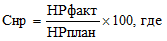 Снр - показатель степени достижения непосредственных результатов реализации мероприятий Программы и подпрограмм за отчетный период, %;НРфакт - фактически достигнутые непосредственные результаты за отчетный период в соответствующих единицах измерения;НРплан - запланированные непосредственные результаты на отчетный период в соответствующих единицах измерения.7.8. Для выявления степени достижения целей и решения задач Программы в целом определяется интегральный (суммарный) показатель уровня достижения непосредственных целевых (плановых) показателей (индикаторов) программы, который рассчитывается как средняя арифметическая величина по следующей формуле: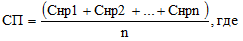 СП - величина итоговой оценки степени достижения целей и решения задач Программы за отчетный период, %;n - количество показателей непосредственных результатов.7.9. Для выявления степени достижения запланированного уровня финансирования Программы фактически произведенные затраты на реализацию Программы в отчетном году сопоставляются с их плановыми значениями. Выявляется процент (соотношение) профинансированных в утвержденном объеме мероприятий Программы.7.10. Оценка степени исполнения запланированного уровня расходов местного бюджета рассчитывается по формуле: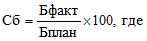 Сб - показатель степени достижения запланированного уровня расходов местного бюджета, %;Бфакт - фактическое освоение средств местного бюджета по программе в рассматриваемом периоде,Бплан - лимиты бюджетных обязательств на реализацию программы в рассматриваемом периоде.В случае, когда уменьшение значения целевого показателя является положительной динамикой, показатели Бфакт и Бплан в формуле меняются местами (Бплан / Бфакт)7.11. Оценка эффективности использования средств местного бюджета (Эб) в рассматриваемом периоде рассчитывается как:Эб = СП / Сб х 1007.12. Оценка эффективности будет тем выше, чем выше уровень достижения плановых значений показателей (индикаторов) при оптимальном расходовании средств, выделенных на реализацию программы.7.13. Значения показателей по разделам методики представлены в следующей таблице.7.14. Общая оценка эффективности Программы рассчитывается с учетом полученных значений показателей по двум разделам методики по следующей формуле: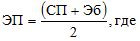 ЭП - общая оценка эффективности муниципальной программы;СП - значение показателя раздела 1 методики;Эб - значение показателя раздела 2 методики;Полученное значение сравнивается со значением, представленным в следующей таблице.7.15. В случае выявления отклонений фактических результатов исполнения Программы в отчетном году от утвержденных на соответствующий год прилагается аргументированное обоснование причин нереализованных или реализованных не в полной мере мероприятий, в том числе:1) отклонения достигнутых в отчетном периоде значений показателей от плановых, а также изменения в этой связи плановых значений показателей на предстоящий период;2) значительного недовыполнения одних показателей в сочетании с перевыполнением других или значительного перевыполнения по большинству плановых показателей в отчетном периоде;3) возникновения экономии бюджетных ассигнований на реализацию муниципальной программы в отчетном году;4) перераспределения бюджетных ассигнований между мероприятиями муниципальной программы в отчетном году.7.16. Результаты оценки эффективности Программы используются при составлении годового отчета о ходе реализации и оценке эффективности Программы (далее - годовой отчет). 8. Описание основных ожидаемых конечных результатов Программы8.1. Решение задач и достижение главной цели Программы позволит к 2024 году достичь следующих основных результатов:1) формирование культурной среды, отвечающей растущим потребностям личности и общества, повышение качества, разнообразия и эффективности услуг в сфере культуры;2) создание условий для участия всего населения в культурной жизни;3) повышение качества муниципального управления и эффективности расходования бюджетных средств;4) создание благоприятных условий для улучшения культурно-досугового обслуживания населения, укрепления материально-технической базы отрасли, развитие самодеятельного художественного творчества;5) модернизация сети муниципальных учреждений культуры в районе, создание условий, обеспечивающих равный и свободный доступ населения ко всему спектру культурных благ;6) повышение профессионального уровня персонала, укрепление кадрового потенциала отрасли;8.2. Основные показатели (индикаторы) Программы.Показатель 1 «увеличение количества посещений населением учреждений культуры по отношению к 2021 году». Данный индикатор отражает востребованность у населения муниципальных услуг в сфере культуры, а также удовлетворение потребностей личности в ее культурно-творческом самовыражении, освоении накопленных обществом культурных и духовных ценностей. Показатель 2 «повышение уровня удовлетворенности жителей Усть-Большерецкого муниципального района качеством предоставления муниципальных услуг в сфере культуры». Данный индикатор отражает достижение целей и реализацию поставленных перед учреждениями культуры задач, направленных на улучшение качества предоставляемых ими муниципальных услуг.Показатель 3 «соотношение среднемесячной начисленной заработной платы работников муниципальных учреждений культуры и среднемесячной заработной платы в Камчатском крае». Данный индикатор отражает достижение целей и реализацию поставленных перед учреждениями культуры задач, направленных на улучшение материального положения работников учреждений, увеличение количества и повышение качества предоставляемых ими муниципальных услуг.Информация о составе и значениях показателей (индикаторов) подпрограмм и Программы представлена в приложении 1 к Программе.9. Подпрограмма 1«Развитие музейного дела в Усть-Большерецком муниципальном районе» (далее подпрограмма 1).Паспорт подпрограммы 19.1. Общая характеристика сферы реализации подпрограммы 1Роль музеев России, в том числе музея Усть-Большерецкого муниципального района - обеспечение сохранности культурного наследия народов Российской Федерации, просвещение граждан и формирование духовного и нравственного потенциала российского общества. Миссия музеев заключается в сохранении и достойной презентации на основе современных музейных технологий материального и нематериального культурного наследия страны. Сохранение и использование уникальных коллекций фондов музеев являются гарантией формирования принципов национальной безопасности и общественной стабильности.Музей в общественной жизни района занимают особое место, являясь одним из самых доступных и демократичных видов учреждений культуры, совмещая в себе многообразные функции: научного и просветительского центра, образовательного учреждения, центра организации досуга и места проведения различного рода общественных мероприятий.В Усть-Большерецком районе осуществляют свою деятельность 1 музей, основной фонд которого насчитывает 1153 единиц хранения, из них экспонировалось 822 экземпляров. Предметов научно-вспомогательного фонда в Музее – 454 ед. Число музейных предметов, внесенных в электронных каталог 290 ед., оцифровано 130 предметов основного фонда.В настоящее время в деятельности музея выделяются следующие взаимосвязанные проблемы:- дефицит фондовых, экспозиционных помещений. Отсутствуют достаточные площади для фондовых, экспозиционных, помещений. Имеющиеся в распоряжении музея площади не соответствуют установленным нормам хранения музейных предметов. При таких условиях не соблюдаются нормы температурно-влажностного, пылевого, светового и биологического режимов хранения;- физический износ оборудования, используемых для хранения и экспонирования музейных предметов.Существует дефицит фондового оборудования, измерительных приборов, современной техники, без которой невозможно автоматизировать учет, внедрять современные методики учета культурных ценностей;В рамках подпрограммы предполагается проведение работ, направленных на пополнение музейных фондов, содержание и развитие инфраструктуры, обеспечивающей сохранность музейных ценностей и гарантирующей доступ к ним граждан. 9.2 Цели, задачи подпрограммы 1, сроки и механизмы ее реализации, характеристика основных мероприятий подпрограммы 1Целью подпрограммы 1 является создание условий для совершенствования духовно-нравственного содержания жизни населения Усть-Большерецкого района и обеспечение выравнивания доступа к культурным ценностям и информационным ресурсам разных категорий граждан. Для достижения поставленной цели подпрограммы определены задачи:-обеспечение сохранности, использования и популяризации объектов культурного наследия;- повышение доступности и качества музейных услуг.На решение поставленных задач направлено основное мероприятие: «Обеспечение деятельности МКУК «Краеведческий музей» Усть-Большерецкого муниципального района», которое будет реализовано посредством:1) оказания муниципальных услуг по музейному обслуживанию населения, обеспечение деятельности музея;2) создание и сопровождение передвижных выставок;3) пополнение и обеспечение сохранности музейных фондов музея.Анализ рисков реализации подпрограммы 1.Реализация сопряжена с рисками, которые могут препятствовать достижению запланированных результатов. Имеющие место риски финансовой необеспеченности связаны с недостаточностью бюджетных средств на реализацию Программы. Эти риски могут привести к не достижению запланированных результатов, нарушению сроков выполнения мероприятий, отрицательной динамике показателей.К числу частично управляемых рисков относится дефицит в отрасли культуры высококвалифицированных кадров для внедрения программно-целевых методов и механизмов управления, ориентированных на результат.Способами ограничения финансовых рисков выступают:1) ежегодное уточнение объемов финансовых средств, предусмотренных на реализацию мероприятия подпрограммы, в зависимости от достигнутых результатов;2) определение приоритетов для первоочередного финансирования;3) планирование бюджетных расходов с применением методик оценки эффективности бюджетных расходов. 9.4. Описание основных ожидаемых конечных результатов подпрограммы 1.Результатами реализации основного мероприятия Подпрограммы 1 станут:1) рост востребованности музея у населения;2) повышение качества и доступности музейных услуг;3) расширение разнообразия музейных услуг и форм музейной деятельности.10. Подпрограмма 2«Развитие библиотечного дела в Усть-Большерецком муниципальном районе»       (далее подпрограмма 2)Паспорт подпрограммы 2Общая характеристика сферы реализации подпрограммы 2.Библиотека – это социальный институт, выполняющий важнейшие социальные и коммуникативные функции, продвигающий государственные реформы, активно влияющий на процессы науки, образования, социального развития, экономики, культуры. Услуги, предоставляемые библиотеками гражданам Российской Федерации, являются одним из факторов поддержки социально-экономической политики, обеспечивают выход России в общемировое информационное пространство.По состоянию на 31.12.2021 года количество зарегистрированных читателей составило 5716 человека, из них детей до 14 лет 1523 человек, молодежи от 15 до 30 лет – 830 человек. Число посещений за 2021 год составило 46130 человека. На 31.12.2021 г. фонд МЦБС состоит из 94 961 экземпляров документов.  В 2021 году в фонд поступило 1493 экземпляров печатных документов. За многие десятилетия деятельности библиотеки Усть-Большерецкого муниципального района сформировали значительные информационные ресурсы, профессиональные квалифицированные коллективы, позитивный опыт организации доступа жителей к чтению и информации.Однако существует ряд проблем, напрямую влияющих на качественное исполнение библиотеками своего предназначения:- крайне недостаточное комплектование и состав книжных фондов.Обновляемость книжного фонда в 2019 году – 1,9%, в 2020 году –  2,2%, в 2021 году – 2,1 %, при нормативе, рекомендуемом ЮНЕСКО и Российской библиотечной ассоциацией - 3,8 %). - неудовлетворительное состояние материальной базы муниципальных библиотек.Большинство библиотек не обеспечено современными системами климатического контроля, практически во всех сферах библиотечной деятельности используется устаревшее оборудование;В настоящее время осуществляется целенаправленная деятельность по созданию и широкомасштабному использованию во всех сферах библиотечной деятельности передовых информационных технологий, совершенствование информационно-библиотечного обслуживания пользователей. Принимаются меры по комплектованию библиотечных фондов, улучшению материальной базы библиотек. В целях повышения интереса к литературе и пропаганды чтения среди населения библиотеки реализуют большое количество мероприятий: тематические недели, различные акции, клубы, конкурсы и др. 10.2 Цели и задачи подпрограммы 2, сроки и механизмы ее реализации, характеристика основных мероприятий.Целью подпрограммы 2 является создание условий для совершенствования духовно-нравственного содержания жизни населения Усть-Большерецкого муниципального района и обеспечение выравнивания доступа к культурным ценностям и информационным ресурсам разных категорий граждан. Для достижения поставленной цели подпрограммы определена задача:- повышение доступности и качества библиотечных услуг На решение поставленной задачи направлено основное мероприятия: «Обеспечение деятельности межпоселенческой библиотечной системы», которое будет реализовано посредством:1) оказания муниципальных услуг (выполнение работ) в области библиотечного дела, обеспечения деятельности библиотек;2) формирования и обеспечения сохранности фондов библиотек;3) реализации проектов, направленных на пропаганду чтения, в том числе проведение книжно-читательских кампаний и акций, конкурсов, форумов, посвященных библиотечному делу.10.3 Анализ рисков реализации подпрограммы 2 и описание мер управления рисками реализации подпрограммы 2.Реализация сопряжена с рисками, которые могут препятствовать достижению запланированных результатов. Имеющие место риски финансовой необеспеченности связаны с недостаточностью бюджетных средств на реализацию Программы. Эти риски могут привести к не достижению запланированных результатов, нарушению сроков выполнения мероприятий, отрицательной динамике показателей.К числу частично управляемых рисков относится дефицит в отрасли культуры высококвалифицированных кадров для внедрения программно-целевых методов и механизмов управления, ориентированных на результат.Способами ограничения финансовых рисков выступают:1) ежегодное уточнение объемов финансовых средств, предусмотренных на реализацию мероприятия подпрограммы, в зависимости от достигнутых результатов;2) определение приоритетов для первоочередного финансирования;3) планирование бюджетных расходов с применением методик оценки эффективности бюджетных расходов.10. 4 Описание основных ожидаемых конечных результатов подпрограммы 2.Результатами реализации основного мероприятия Подпрограммы 2 станут: 1) повышение качества и доступности библиотечных услуг;2) рост востребованности библиотек у населения;3) расширение разнообразия библиотечных услуг и форм библиотечной деятельности.11. Подпрограмма 3«Развитие дополнительного образования в сфере культуры в Усть-Большерецком муниципальном районе» (далее подпрограмма 3)Паспорт подпрограммы 3Общая характеристика сферы реализации подпрограммы 3.Учреждения дополнительного образования детей в сфере культуры являются основой духовно-нравственного воспитания детей и подростков. Данные учреждения активно внедряют систему инновационных методов обучения. Образовательный процесс обновляется современными вариативными учебными планами и Программами, ориентированными на индивидуальные возможности каждого учащегося, что делает наиболее привлекательным данный вид услуг для населения Усть-Большерецкого муниципального района, способствует активному развитию системы дополнительного образования в сфере культуры, их творческих способностей и интересов, а также обеспечению социального и профессионального самоопределения. Ежегодно в учреждениях дополнительного образования детей (ДМШ) по средним показателям проходят обучение 148 человек, из общего числа учащихся в первый класс зачисляются 39 человек, выпускаются 23 человека, из них 3 выпускника проходят дальнейшее обучение по программам среднего и высшего профессионального образования в сфере культуры. Образовательная деятельность осуществляется по различным образовательным программам: «Фортепиано» и «Народные инструменты». В районе осуществляется деятельность по поддержке молодых дарований, обеспечению участия в краевых фестивалях в. г. Петропавловске-Камчатском. Результатом системной работы по повышению качества образования в сфере культуры, выявлению и поддержке одаренных детей Усть-Большерецкого района является рост количественных и качественных показателей. Ежегодно учащиеся детских музыкальных школ становятся лауреатами конкурсов как районного, так и регионального значения за выдающиеся творческие достижения.Материально-техническая база ДМШ одна из главных проблем и требует дальнейшего укрепления, что возможно при увеличении финансирования. Устаревшее оборудование отрицательно влияет на качество предоставляемых услуг учреждениями населению района. Необходимо обновление музыкальных инструментов, офисной, ученической мебели, компьютерной и оргтехники.Цели и задачи подпрограммы 3, сроки и механизмы ее реализации, характеристика основных мероприятий  подпрограммы 3.Целью подпрограммы 3 является совершенствование системы образования в сфере культуры, направленной на удовлетворение потребностей личности в интеллектуальном, культурном и нравственном развитии. Для достижения поставленной цели подпрограммы определены задачи:- обеспечение доступности, повышение эффективности и качества образования в сфере культуры;- создание условий для образования и творческого развития художественно одаренных детей.На решение поставленных задач направлено основное мероприятие: «Обеспечение деятельности учреждений дополнительного образования в сфере культуры», которое будет реализовано посредством:1) обеспечение деятельности муниципальных образовательных учреждений в сфере культуры и оказание ими муниципальных услуг;2) организации и проведении районных творческих мероприятий (конкурсов, выставок, олимпиад, смотров, фестивалей), а также обеспечении участия учащихся детских музыкальных школ Усть-Большерецкого муниципального района - победителей районных творческих мероприятий, в краевых и всероссийских исполнительских конкурсах, фестивалях и иных мероприятиях.11.3 Анализ рисков реализации подпрограммы 3 и описание мер управления рисками реализации подпрограммы 3.Реализация сопряжена с рисками, которые могут препятствовать достижению запланированных результатов. Имеющие место риски финансовой необеспеченности связаны с недостаточностью бюджетных средств на реализацию Программы. Эти риски могут привести к не достижению запланированных результатов, нарушению сроков выполнения мероприятий, отрицательной динамике показателей.К числу частично управляемых рисков относится дефицит в отрасли культуры высококвалифицированных кадров для внедрения программно-целевых методов и механизмов управления, ориентированных на результат.Способами ограничения финансовых рисков выступают:1) ежегодное уточнение объемов финансовых средств, предусмотренных на реализацию мероприятия подпрограммы, в зависимости от достигнутых результатов;2) определение приоритетов для первоочередного финансирования;3) планирование бюджетных расходов с применением методик оценки эффективности бюджетных расходов.Описание основных ожидаемых конечных результатов подпрограммы 3.Результатами реализации основных мероприятий Подпрограммы 3 станут:1) высокий уровень качества и доступности образовательных услуг в сфере культуры;2) повышение эффективности использования бюджетных средств, направляемых на оказание поддержки развития искусства;3) новый качественный уровень развития образовательных учреждений сферы культуры.12. Подпрограмма 4«Развитие учреждений клубного типа» (далее подпрограмма 4)Паспорт подпрограммы 4Общая характеристика сферы реализации подпрограммы 4.МБУК МДК Усть-Большерецкого МР создано для исполнения государственных полномочий Усть-Большерецкого муниципального района по созданию условий для сохранения и развития народной традиционной культуры, организации досуга, поддержки любительского художественного творчества, другой самодеятельной творческой инициативы и социально-культурной активности населения Усть-Большерецкого муниципального района. МБУК МДК Усть-Большерецкого МР является многопрофильным центром. основной деятельностью которого является изучение, предоставление населению разнообразных услуг социально-культурного, просветительского, оздоровительного характера, создание условий для занятий любительским и художественным творчеством.При МДК на начало 2021 года действовало 8 клубных формирований, в которых было задействовано 72 чел. В учреждении действуют различные клубные формирования: вокальные, хореографические, музыкальные. Хоровой коллектив «Реченька» имеет звание «Народный». Творческие коллективы МДК достойно представляют Усть-Большерецкий район на региональных конкурсах и фестивалях и занимают призовые места. Дом культуры традиционно проводит цикл годовых мероприятий, включающий в себя проведение праздничных и официальных дней Российской Федерации, митингов памяти, мероприятий патриотической, экологической направленности, народных гуляний, развлекательных программ и молодежных дискотек. Для достижения в дальнейшем таких же высоких показателей Дому культуры необходимо произвести замену технического оборудования сцены, приобрести музыкальные инструменты для работы клубных формирований, также обновить костюмы. Цели и задачи подпрограммы 4, сроки и механизмы ее реализации, характеристика основных мероприятий.Целью подпрограммы 4 является сохранения и развития народной традиционной культуры, развитие художественного творчества, повышение доступности и качества организации досуга населения. Для достижения поставленной цели подпрограммы определены задачи:- создание условий для организации и проведения культурно-досуговых мероприятий;- обеспечение условий для развития художественного самодеятельного творчества;- создание условий для поддержки творческих проектов.На решение поставленных задач направлено основное мероприятие: «Обеспечение деятельности учреждений клубного типа», которое будет реализовано посредством:1) оказание муниципальных услуг (выполнение работ) и обеспечение деятельности муниципальных учреждений культурно-досугового типа;2) поддержка культурных мероприятий, включая организацию и проведение фестивалей, народных праздников, выставок и конкурсов народного творчества.Анализ рисков реализации подпрограммы 4 и описание мер управления рисками реализации подпрограммы 4.Реализация сопряжена с рисками, которые могут препятствовать достижению запланированных результатов. Имеющие место риски финансовой необеспеченности связаны с недостаточностью бюджетных средств на реализацию Программы. Эти риски могут привести к не достижению запланированных результатов, нарушению сроков выполнения мероприятий, отрицательной динамике показателей.К числу частично управляемых рисков относится дефицит в отрасли культуры высококвалифицированных кадров для внедрения программно-целевых методов и механизмов управления, ориентированных на результат.Способами ограничения финансовых рисков выступают:1) ежегодное уточнение объемов финансовых средств, предусмотренных на реализацию мероприятия подпрограммы, в зависимости от достигнутых результатов;2) определение приоритетов для первоочередного финансирования;3) планирование бюджетных расходов с применением методик оценки эффективности бюджетных расходов.12.4 Описание основных ожидаемых конечных результатов подпрограммы 4Результатами реализации основных мероприятий Подпрограммы 4 станут:1)высокий уровень качества и доступности культурно-досуговых мероприятий;2)улучшение условий культурного досуга населения;3)повышение качества, доступности и разнообразия услуг.Подпрограмма 5«Обеспечение реализации программы» (далее подпрограмма 5).Паспорт подпрограммы 513.1. Общая характеристика сферы реализации подпрограммы 5.Подпрограмма 5 направлена на ресурсное обеспечение реализации Программы, в том числе правовое, методическое, аналитическое, финансовое.13.2. Цели и задачи подпрограммы 5, сроки и механизмы ее реализации, характеристика основных мероприятийподпрограммы 5.Целью подпрограммы 5 является обеспечение организационных, информационных, финансовых условий для реализации Программы и прочих мероприятий в области культуры.Цель подпрограммы достигается путем решения следующих задач:1). Разработка правовых, методических, аналитических и иных документов, направленных на эффективное решение задач Программы;2). Мониторинг хода реализации и информационное сопровождение программы, анализ процессов и результатов с целью своевременности принятия управленческих решений;3). Продвижение основных идей развития образования для получения поддержки и вовлечения экспертов и широкой общественности;4). Финансовое обеспечение реализации программы;5). Организация бухгалтерского учета поступления и расходования бюджетных средств на реализацию ПрограммыРешение задач и достижение цели подпрограммы 5 будет осуществляться через реализацию следующих основных мероприятий:- основное мероприятие 1: «Организация управления муниципальной программой и реализация установленных функций»;- основное мероприятие 2 «Организация бухгалтерского учета».13.3. Анализ рисков реализации подпрограммы 5 и описание мер управления рисками реализации подпрограммы 5.Реализация сопряжена с рисками, которые могут препятствовать достижению запланированных результатов. Имеющие место риски финансовой необеспеченности связаны с недостаточностью бюджетных средств на реализацию Программы. Эти риски могут привести к не достижению запланированных результатов, нарушению сроков выполнения мероприятий, отрицательной динамике показателей.К числу частично управляемых рисков относится дефицит в отрасли культуры высококвалифицированных кадров для внедрения программно-целевых методов и механизмов управления, ориентированных на результат.Способами ограничения финансовых рисков выступают:1) ежегодное уточнение объемов финансовых средств, предусмотренных на реализацию мероприятия подпрограммы, в зависимости от достигнутых результатов;2) определение приоритетов для первоочередного финансирования;3) планирование бюджетных расходов с применением методик оценки эффективности бюджетных расходов.13.4. Описание основных ожидаемых конечных результатов подпрограммы 5.Результатом реализации подпрограммы 5 станет своевременное принятие правовых актов и подготовка методических рекомендаций, необходимых для реализации мероприятий программы, а также своевременное составление бухгалтерской и налоговой отчетности подведомственных учреждений.Будет обеспечено функционирование системы мониторинга и контроля реализации Программы, а также высокий уровень открытой информации о результатах деятельности системы учреждений культуры и дополнительного образования в Усть-Большерецком муниципальном районе. Будут созданы условия, обеспечивающие реализацию Программы.О внесении изменений в постановление Администрации Усть-Большерецкого муниципального района от 13.09.2022 № 329 "Об утверждении муниципальной программы «Развитие культуры в Усть-Большерецком муниципальном районе»Паспорт муниципальной программы «Развитие культуры в Усть-Большерецком муниципальном районе»:стр. 3Общая характеристика сферы реализации Программыстр. 6Цели, задачи Программы, сроки и механизмы ее реализациистр. 9Обобщенная характеристика основных мероприятий, реализуемых муниципальными образованиями в Камчатском крае в Усть-Большерецком муниципальном районестр. 10Информация об участии внебюджетных организаций в реализации Программыстр. 10Анализ рисков реализации Программыстр. 10Прогноз сводных показателей муниципальных заданий по этапам реализации Программыстр. 11Методика оценки эффективности Программыстр. 12Описание основных ожидаемых конечных результатов Программыстр. 15Подпрограмма 1 «Развитие музейного дела в Усть-Большерецком муниципальном районе»стр. 17Подпрограмма 2 «Развитие библиотечного дела в Усть-Большерецком муниципальном районе»стр. 20Подпрограмма 3 «Развитие дополнительного образования в сфере культуры в Усть-Большерецком муниципальном районе»стр. 25Подпрограмма 4 «Развитие учреждений клубного типа»стр. 28Подпрограмма 5 «Обеспечение реализации программы» Приложение 1 «Сведения о показателях (индикаторах) муниципальной программы "Развитие культуры в Усть-Большерецком муниципальном районе"стр. 31стр. 35Приложение 2 «Перечень основных мероприятий муниципальной программы «Развитие культуры в Усть-Большерецком муниципальном районе»Приложение 3 «Ресурсное обеспечение муниципальной программы "Развитие культуры в Усть-Большерецком муниципальном районе"стр. 37стр. 39Приложение №1 к постановлению Администрации Усть-Большерецкого муниципального района от                               № Ответственный исполнитель ПрограммыУправление культуры, молодежи, спорта и туризма Администрации Усть-Большерецкого муниципального районаСоисполнители ПрограммыНе предусмотреныУчастники ПрограммыУправление культуры, молодежи, спорта и туризма Администрации Усть-Большерецкого муниципального района;МКУК "Краеведческий музей" Усть-Большерецкого МР;МБУК МЦБС;МБУК «Межпоселенческий Дом культуры» Усть-Большерецкого МР;МБУ ДО ДМШ с. Апача;МБУ ДО ДМШ с. Усть-Большерецк;МБУ ДО ДМШ п. Озерновский.Подпрограмма 1: «Развитие музейного дела в Усть-Большерецком муниципальном районе»;Подпрограмма 2: «Развитие библиотечного дела в Усть-Большерецком муниципальном районе»;Подпрограмма 3: «Развитие дополнительного образования в сфере культуры в Усть-Большерецком муниципальном районе»;Подпрограмма 4: «Развитие учреждений клубного типа»;Подпрограмма 5:«Обеспечение реализации Программы»Программно-целевые инструменты ПрограммыНе предусмотреныЦели Программы - сохранение культурного и исторического наследия, обеспечение равного доступа населения к культурным ценностям и участию в культурной жизни, реализация творческого потенциала населения Усть-Большерецкого муниципального района.Задачи Программы- cохранение культурного и исторического наследия и обеспечение условий для равной доступности разных категорий граждан к культурным ценностям;- создание условий для развития духовного потенциала, исполнительских искусств;- создание условий для сохранения и развития традиционного народного творчества и обеспечение доступа граждан к участию в культурной жизни;- создание условий для повышения доступности и качества образования в сфере культуры;- создание благоприятных условий для устойчивого развития сферы культурыЦелевые индикаторы и показатели- увеличение количества посещений населением учреждений культуры по отношению к 2021 году;- повышение уровня удовлетворенности жителей Усть-Большерецкого муниципального района качеством предоставления муниципальных услуг в сфере культуры;- прирост числа лауреатов краевых конкурсов и фестивалей в сфере культуры по отношению к 2021 году;- соотношение среднемесячной начисленной заработной платы работников муниципальных учреждений культуры и среднемесячной заработной платы в Камчатском крае.Этапы и сроки реализации ПрограммыСрок реализации Программы 2022-2024 годы. Деление Программы на этапы не предусмотреноОбъемы бюджетных ассигнований ПрограммыПрогнозный объем финансового обеспечения Программы всего тыс. рублей 307490,94671 тыс.руб.в том числе 307490,94671 тыс. руб. за счет средств местного бюджета;В том числе в разрезе подпрограмм:- подпрограмма 1: 15 421,50000 тыс. руб.;- подпрограмма 2: 82 506,60000 тыс. руб.;- подпрограмма 3: 103 057,70000 тыс. руб.;- подпрограмма 4: 60 951,70000 тыс. руб.;- подпрограмма 5: 45 553,44671 тыс. руб.Из них по годам:2022 год Всего   101 480,05557 тыс. руб.:В том числе в разрезе подпрограмм:- подпрограмма 1: 4 820,10000 тыс. руб.;- подпрограмма 2: 27 040,70000 тыс. руб.;- подпрограмма 3: 33 965,50000 тыс. руб.;- подпрограмма 4: 20 122,30000 тыс. руб.;- подпрограмма 5: 15 531,45557 тыс. руб.110 480,05557 тыс. руб. -  местный бюджет.2023 годВсего 106 477 022,57000 тыс. руб.:В том числе в разрезе подпрограмм:- подпрограмма 1. 5 294 708,320000тыс. руб.;- подпрограмма 2: 28 991 978,62000 тыс. руб.;- подпрограмма 3: 36 320 903,29000 тыс. руб.;- подпрограмма 4: 19 492,20000 тыс. руб.;- подпрограмма 5: 16 377 232,34000 тыс. руб.102 249 917,31000 тыс. руб. – местный бюджет.211 355,2600 тыс. руб.- краевой бюджет.4 015 750,00000 -федеральный бюджет.2024 год:Всего 107 031,94557 тыс. руб.:В том числе в разрезе подпрограмм:- подпрограмма 1:  5 574,90000 тыс. руб.;- подпрограмма 2: 28 115,50000 тыс. руб.;- подпрограмма 3: 37 041,10000 тыс. руб.;- подпрограмма 4: 21 337,20000 тыс. руб.;- подпрограмма 5: 14 963,24557 тыс. руб.107 031,94557 тыс. руб. – местный бюджет.Ожидаемые результаты реализации Программы- создание условий для доступности различных категорий граждан Усть-Большерецкого муниципального района к культурным ценностям и информационным ресурсам;- создание условий для укрепления материально-технической базы учреждений культуры;- создание условий для улучшения качества культурно-досугового обслуживания населения;- создание условий для доступности участия населения в культурной жизни, развития самодеятельного художественного творчества;- создание благоприятных условий для развития одаренных детей и молодежи.Виды учреждений культурыКоличествоДМШ3Культурно - досуговые учреждения1Библиотеки, филиалы в том числе8Музеи1Всего13Наименование раздела методикиЗначение показателяОценка эффективности муниципальной программы по разделуРаздел 1. Выявление степени достижения запланированных результатов (показателей и целевых индикаторов) муниципальной программыот 90 % до 100 %ВысокоэффективнаяРаздел 1. Выявление степени достижения запланированных результатов (показателей и целевых индикаторов) муниципальной программыот 80 % до 90 %ЭффективнаяРаздел 1. Выявление степени достижения запланированных результатов (показателей и целевых индикаторов) муниципальной программыот 50 % до 80 %СреднеэффективнаяРаздел 1. Выявление степени достижения запланированных результатов (показателей и целевых индикаторов) муниципальной программыот 25 % до 50 %НизкоэффективнаяРаздел 1. Выявление степени достижения запланированных результатов (показателей и целевых индикаторов) муниципальной программыдо 25 %НеэффективнаяРаздел 2. Выявления степени достижения запланированного уровня финансирования муниципальной программыот 90 % до 100 %ВысокоэффективнаяРаздел 2. Выявления степени достижения запланированного уровня финансирования муниципальной программыот 80 % до 90 %ЭффективнаяРаздел 2. Выявления степени достижения запланированного уровня финансирования муниципальной программыот 50 % до 80 %СреднеэффективнаяРаздел 2. Выявления степени достижения запланированного уровня финансирования муниципальной программыот 40 % до 50 %НизкоэффективнаяРаздел 2. Выявления степени достижения запланированного уровня финансирования муниципальной программыдо 40 %НеэффективнаяЗначение показателя ЭПОбщая оценка эффективности муниципальной программыот 90 % до 100 %Высокоэффективнаяот 70 % до 90 %Эффективнаяот 50 % до 70 %Среднеэффективнаяот 25 % до 50 %Низкоэффективнаядо 25 %НеэффективнаяОтветственный исполнитель подпрограммы 1- Управление культуры, молодежи, спорта и туризма Администрации Усть-Большерецкого муниципального района;Участники подпрограммы 1Программно-целевые инструменты- Управление культуры, молодежи, спорта и туризма Администрации Усть-Большерецкого муниципального района;- МКУК «Краеведческий музей» Усть-Большерецкого муниципального районаЦель подпрограммы 1- создание условий для совершенствования духовно-нравственного содержания жизни населения Усть-Большерецкого района и обеспечение выравнивания доступа к культурным ценностям и информационным ресурсам разных категорий граждан.Задачи подпрограммы 1-обеспечение сохранности, использования и популяризации объектов культурного наследия;- повышение доступности и качества музейных услугОсновные мероприятия подпрограммы 1- Основное мероприятие: «Обеспечение деятельности МКУК «Краеведческий музей» Усть-Большерецкого муниципального района»;Целевые индикаторы и показатели подпрограммы 1-посещаемость музейных учреждений на 1 жителя в год;- среднее число выставок в расчете на 1 тыс. человек населения;- увеличение доли представленных (во всех формах) зрителю музейных предметов в общем количестве музейных предметов основного фондаЭтапы и сроки реализации подпрограммы 1- срок реализации подпрограммы 1: 2022-2024 годы.Ожидаемые результаты реализации подпрограммы 1- высокий уровень сохранности и эффективности использования объектов культурного наследия;- повышение уровня качества и доступности услуг музея; - улучшение укомплектованностимузейного фонда;- повышение уровня сохранности и эффективности использования музейного фонда;укрепление материально-технической базы музея.Ответственный исполнитель подпрограммы 2- Управление культуры, молодежи, спорта и туризма Администрации Усть-Большерецкого муниципального района.Участники подпрограммы 2Программно-целевые инструменты- Управление культуры, молодежи, спорта и туризма Администрации Усть-Большерецкого муниципального района;- Муниципальное бюджетное учреждение культуры «Межпоселенческая централизованная библиотечная система» Усть-Большерецкого муниципального района (далее МБУК МЦБС).Цель подпрограммы 2- 	создание условий для совершенствования духовно-нравственного содержания жизни населения Усть-Большерецкого муниципального района и обеспечение выравнивания доступа к культурным ценностям и информационным ресурсам разных категорий гражданЗадачи подпрограммы 2- повышение доступности и качества библиотечных услуг.Основные мероприятия подпрограммы 2-«Обеспечение деятельности межпоселенческой библиотечной системы»;Целевые индикаторы и показатели подпрограммы 2- охват населения библиотечным обслуживанием;- количество посещений библиотек на 1 жителя в год;- среднее число книговыдач в расчете на 1 тыс. человек населения;- количество экземпляров новых поступлений в библиотечные фонды общедоступных библиотек на 1 тыс. человек населения;Этапы и сроки реализации подпрограммы 2- срок реализации подпрограммы 2: 2022-2024 годы.Ожидаемые результаты реализации подпрограммы 2- повышение уровня качества и доступности услуг библиотек; -улучшение укомплектованностибиблиотечных фондов;- повышение уровня сохранности и эффективности использования библиотечных фондов;-укрепление материально-технической базы библиотек.Ответственный исполнитель подпрограммы 3- Управление культуры, молодежи, спорта и туризма Администрации Усть-Большерецкого муниципального района.Участники подпрограммы 3Программно-целевые инструменты- Управление культуры, молодежи, спорта и туризма Администрации Усть-Большерецкого муниципального района.- МБУ ДО ДМШ с. Апача;- МБУ ДО ДМШ с. Усть-Большерецк- МБУ ДО ДМШ п. Озерновский.Цель подпрограммы 3- совершенствование системы образования в сфере культуры, направленной на удовлетворение потребностей личности в интеллектуальном, культурном и нравственном развитии.Задачи подпрограммы 3- обеспечение доступности, повышение эффективности и качества образования в сфере культуры;- создание условий для образования и творческого развития художественно одаренных детей.Основные мероприятия подпрограммы 3-«Обеспечение деятельности учреждений дополнительного образования в сфере культуры».Целевые индикаторы и показатели подпрограммы 3-доля детей, обучающихся в детских музыкальных школах, в общей численности учащихся с 1 по 9 классы общеобразовательных школ.- доля детей, привлекаемых к участию в творческих мероприятиях, в общем числе детей.Этапы и сроки реализации подпрограммы 3- срок реализации подпрограммы 3: 2022-2024 годы.Ожидаемые результаты реализации подпрограммы 3-высокий уровень качества и доступности образовательных услуг в сфере культуры;- повышение эффективности использования бюджетных средств, направляемых на оказание поддержки развития искусства;- новый качественный уровень развития образовательных учреждений сферы культуры.Ответственный исполнитель подпрограммы 4- Управление культуры, молодежи, спорта и туризма Администрации Усть-Большерецкого муниципального района.Участники подпрограммы - Управление культуры, молодежи, спорта и туризма Администрации Усть- Большерецкого муниципального района;- МБУК МДК Усть-Большерецкого МРЦель подпрограммы 4- сохранения и развития народной традиционной культуры, развитие художественного творчества, повышение доступности и качества организации досуга населенияЗадачи подпрограммы 4- создание условий для организации и проведения культурно-досуговых мероприятий;- обеспечение условий для развития художественного самодеятельного творчества;- создание условий для поддержки творческих проектов.Основные мероприятия подпрограммы 4-«Обеспечение деятельности учреждений клубного типа»;Целевые индикаторы и показатели подпрограммы 4- среднее число зрителей на культурно-досуговых мероприятиях;- среднее число участников клубных формирований;- количество культурно-досуговых мероприятий.Этапы и сроки реализации подпрограммы 4- срок реализации подпрограммы 4: 2022-2024 годы.Ожидаемые результаты реализации подпрограммы 4-высокий уровень качества и доступности культурно-досуговых мероприятий;- улучшение условий культурного досуга населения;- повышение качества, доступности и разнообразия услуг.Ответственный исполнитель подпрограммы 5- Управление культуры, молодежи, спорта и туризма Администрации Усть-Большерецкого муниципального района.Участники подпрограммы - Управление культуры, молодежи, спорта и туризма Администрации Усть-Большерецкого муниципального района;- муниципальные организации, подведомственные управлению культуры, молодежи и спорта Администрации Усть-Большерецкого муниципального района.Цель подпрограммы 5- обеспечение организационных, информационных, финансовых условий для реализации Программы и прочих мероприятий в области культуры.Задачи подпрограммы 5- разработка правовых методических, аналитических и иных документов, направленных на эффективное решение задач Программы;- мониторинг хода реализации и информационное сопровождение программы, анализ процессов и результатов с целью своевременности принятия управленческих решений;- продвижение основных идей развития культуры для получения поддержки и вовлечения экспертов и широкой общественности;- финансовое обеспечение реализации программы.- организация бухгалтерского учета поступления и расходования бюджетных средств на реализацию ПрограммыОсновные мероприятия подпрограммы 5- основное мероприятие 1: «Организация управления муниципальной программой и реализация установленных функций»;- основное мероприятие 2:«Организация бухгалтерского учета».Целевые индикаторы и показатели подпрограммы 5- Этапы и сроки реализации подпрограммы 5- срок реализации подпрограммы 5: 2022-2024 годы.Ожидаемые результаты реализации подпрограммы 5- будут созданы условия для реализации и мероприятий Программы. Приложение № 1 к муниципальной программе "Развитие культуры в Усть-Большерецком муниципальном районе" от 13.09.2022 № 329      Приложение № 1 к муниципальной программе "Развитие культуры в Усть-Большерецком муниципальном районе" от 13.09.2022 № 329      Приложение № 1 к муниципальной программе "Развитие культуры в Усть-Большерецком муниципальном районе" от 13.09.2022 № 329      Приложение № 1 к муниципальной программе "Развитие культуры в Усть-Большерецком муниципальном районе" от 13.09.2022 № 329      Приложение № 1 к муниципальной программе "Развитие культуры в Усть-Большерецком муниципальном районе" от 13.09.2022 № 329      Приложение № 1 к муниципальной программе "Развитие культуры в Усть-Большерецком муниципальном районе" от 13.09.2022 № 329      Приложение № 1 к муниципальной программе "Развитие культуры в Усть-Большерецком муниципальном районе" от 13.09.2022 № 329      Приложение № 1 к муниципальной программе "Развитие культуры в Усть-Большерецком муниципальном районе" от 13.09.2022 № 329      Приложение № 1 к муниципальной программе "Развитие культуры в Усть-Большерецком муниципальном районе" от 13.09.2022 № 329      Приложение № 1 к муниципальной программе "Развитие культуры в Усть-Большерецком муниципальном районе" от 13.09.2022 № 329     Сведения о показателях (индикаторах) муниципальной программы и подпрограмм муниципальной программы и их значенияхСведения о показателях (индикаторах) муниципальной программы и подпрограмм муниципальной программы и их значенияхСведения о показателях (индикаторах) муниципальной программы и подпрограмм муниципальной программы и их значенияхСведения о показателях (индикаторах) муниципальной программы и подпрограмм муниципальной программы и их значенияхСведения о показателях (индикаторах) муниципальной программы и подпрограмм муниципальной программы и их значенияхСведения о показателях (индикаторах) муниципальной программы и подпрограмм муниципальной программы и их значенияхСведения о показателях (индикаторах) муниципальной программы и подпрограмм муниципальной программы и их значенияхСведения о показателях (индикаторах) муниципальной программы и подпрограмм муниципальной программы и их значенияхСведения о показателях (индикаторах) муниципальной программы и подпрограмм муниципальной программы и их значенияхСведения о показателях (индикаторах) муниципальной программы и подпрограмм муниципальной программы и их значениях "Развитие культуры в Усть-Большерецком муниципальном районе" "Развитие культуры в Усть-Большерецком муниципальном районе" "Развитие культуры в Усть-Большерецком муниципальном районе" "Развитие культуры в Усть-Большерецком муниципальном районе" "Развитие культуры в Усть-Большерецком муниципальном районе" "Развитие культуры в Усть-Большерецком муниципальном районе" "Развитие культуры в Усть-Большерецком муниципальном районе" "Развитие культуры в Усть-Большерецком муниципальном районе" "Развитие культуры в Усть-Большерецком муниципальном районе" "Развитие культуры в Усть-Большерецком муниципальном районе"№
п/пПоказатель
(индикатор)
(наименование)Ед. изм.Значения показателейЗначения показателейЗначения показателейЗначения показателейЗначения показателейЗначения показателейЗначения показателей№
п/пПоказатель
(индикатор)
(наименование)Ед. изм.базовое значение 2021 годтекущий 2023 год (оценка)очередной 2024 годпервый год реализации программы 2022второй  год реализации программы 2023третий год реализации 2024…12345678910Муниципальная программа "Развитие культуры в Усть-Большерецком муниципальном районе"Муниципальная программа "Развитие культуры в Усть-Большерецком муниципальном районе"Муниципальная программа "Развитие культуры в Усть-Большерецком муниципальном районе"Муниципальная программа "Развитие культуры в Усть-Большерецком муниципальном районе"Муниципальная программа "Развитие культуры в Усть-Большерецком муниципальном районе"Муниципальная программа "Развитие культуры в Усть-Большерецком муниципальном районе"Муниципальная программа "Развитие культуры в Усть-Большерецком муниципальном районе"Муниципальная программа "Развитие культуры в Усть-Большерецком муниципальном районе"Муниципальная программа "Развитие культуры в Усть-Большерецком муниципальном районе"Муниципальная программа "Развитие культуры в Усть-Большерецком муниципальном районе"1Увеличение количества посещений населением учреждений культуры по отношению к 2021 году%529615,56,05,05,56,02Уровень удовлетворенности жителей Усть-Большерецкого муниципального района качеством предоставления муниципальных услуг в сфере культуры%9393,894,093,393,894,03Соотношение среднемесячной начисленной заработной платы работников муниципальных учреждений культуры и среднемесячной заработной платы в Камчатском крае%100100,0100,0100,0100,0100,0Подпрограмма 1  "Развитие музейного дела в Усть-Большерецком районе"Подпрограмма 1  "Развитие музейного дела в Усть-Большерецком районе"Подпрограмма 1  "Развитие музейного дела в Усть-Большерецком районе"Подпрограмма 1  "Развитие музейного дела в Усть-Большерецком районе"Подпрограмма 1  "Развитие музейного дела в Усть-Большерецком районе"Подпрограмма 1  "Развитие музейного дела в Усть-Большерецком районе"Подпрограмма 1  "Развитие музейного дела в Усть-Большерецком районе"Подпрограмма 1  "Развитие музейного дела в Усть-Большерецком районе"Подпрограмма 1  "Развитие музейного дела в Усть-Большерецком районе"Подпрограмма 1  "Развитие музейного дела в Усть-Большерецком районе"1.1Посещаемость музейных учреждений на 1 жителя в год;посещений0,140,160,170,150,160,171.2Среднее число выставок в расчете на 1 тыс. человек населения;%1,641,751,781,701,751,781.3Увеличение доли представленных (во всех формах) зрителю музейных предметов в общем количестве музейных предметов основного фонда%71,271,772,871,571,772,8Подпрограмма  2 «Развитие библиотечного дела в Усть-Большерецком муниципальном районе»Подпрограмма  2 «Развитие библиотечного дела в Усть-Большерецком муниципальном районе»Подпрограмма  2 «Развитие библиотечного дела в Усть-Большерецком муниципальном районе»Подпрограмма  2 «Развитие библиотечного дела в Усть-Большерецком муниципальном районе»Подпрограмма  2 «Развитие библиотечного дела в Усть-Большерецком муниципальном районе»Подпрограмма  2 «Развитие библиотечного дела в Усть-Большерецком муниципальном районе»Подпрограмма  2 «Развитие библиотечного дела в Усть-Большерецком муниципальном районе»Подпрограмма  2 «Развитие библиотечного дела в Усть-Большерецком муниципальном районе»Подпрограмма  2 «Развитие библиотечного дела в Усть-Большерецком муниципальном районе»Подпрограмма  2 «Развитие библиотечного дела в Усть-Большерецком муниципальном районе»2.1Охват населения библиотечным обслуживанием;%90,390,590,690,490,590,62.2Количество посещений библиотек на 1 жителя в год;посещений6,364,06,56,364,06,52.3Среднее число книговыдач в расчете на 1 тыс. человек населения;экземпляров2394241524202400241524202.4Количество экземпляров новых поступлений в библиотечные фонды  на 1 тыс. человек населения;экземпляров27,928,128,228,028,128,2Подпрограмма  3 «Развитие дополнительного образования в сфере культуры в Усть-Большерецком муниципальном районе»Подпрограмма  3 «Развитие дополнительного образования в сфере культуры в Усть-Большерецком муниципальном районе»Подпрограмма  3 «Развитие дополнительного образования в сфере культуры в Усть-Большерецком муниципальном районе»Подпрограмма  3 «Развитие дополнительного образования в сфере культуры в Усть-Большерецком муниципальном районе»Подпрограмма  3 «Развитие дополнительного образования в сфере культуры в Усть-Большерецком муниципальном районе»Подпрограмма  3 «Развитие дополнительного образования в сфере культуры в Усть-Большерецком муниципальном районе»Подпрограмма  3 «Развитие дополнительного образования в сфере культуры в Усть-Большерецком муниципальном районе»Подпрограмма  3 «Развитие дополнительного образования в сфере культуры в Усть-Большерецком муниципальном районе»Подпрограмма  3 «Развитие дополнительного образования в сфере культуры в Усть-Большерецком муниципальном районе»Подпрограмма  3 «Развитие дополнительного образования в сфере культуры в Усть-Большерецком муниципальном районе»3.1Доля детей, обучающихся в детских музыкальных школах, в общей численности учащихся с 1 по 9 классы общеобразовательных школ;%24,925,125,225,025,125,23.2Доля детей, привлекаемых к участию в творческих мероприятиях, в общем числе детей;%100100,0100,0100,0100,0100,0Подпрограмма 4 «Развитие учреждений клубного типа»Подпрограмма 4 «Развитие учреждений клубного типа»Подпрограмма 4 «Развитие учреждений клубного типа»Подпрограмма 4 «Развитие учреждений клубного типа»Подпрограмма 4 «Развитие учреждений клубного типа»Подпрограмма 4 «Развитие учреждений клубного типа»Подпрограмма 4 «Развитие учреждений клубного типа»Подпрограмма 4 «Развитие учреждений клубного типа»Подпрограмма 4 «Развитие учреждений клубного типа»Подпрограмма 4 «Развитие учреждений клубного типа»4.1Среднее  число зрителей на культурно-досуговых мероприятиях в расчете на 1 тыс. человек;человек93,894,5959494,5954.2Среднее число участников клубных формирований в  расчете на 1 тыс. человек;человек41,842,4434242,4434.3Количество культурно-досуговых мероприятий  в  расчете на 1 тыс. человекед.26,12727,226,52727,2Приложение № 2 к муниципальной программе "Развитие культуру в Усть-Большерецком муниципальном районе " от 13.09.2022 №329Ресурсное обеспечение и прогнозная (справочная) оценка расходов федерального бюджета,  краевого и местного  бюджетов, Ресурсное обеспечение и прогнозная (справочная) оценка расходов федерального бюджета,  краевого и местного  бюджетов, Ресурсное обеспечение и прогнозная (справочная) оценка расходов федерального бюджета,  краевого и местного  бюджетов, Ресурсное обеспечение и прогнозная (справочная) оценка расходов федерального бюджета,  краевого и местного  бюджетов, Ресурсное обеспечение и прогнозная (справочная) оценка расходов федерального бюджета,  краевого и местного  бюджетов, Ресурсное обеспечение и прогнозная (справочная) оценка расходов федерального бюджета,  краевого и местного  бюджетов, Ресурсное обеспечение и прогнозная (справочная) оценка расходов федерального бюджета,  краевого и местного  бюджетов, а также бюджетов сельских/городских поселений,  юридических лица также бюджетов сельских/городских поселений,  юридических лица также бюджетов сельских/городских поселений,  юридических лица также бюджетов сельских/городских поселений,  юридических лица также бюджетов сельских/городских поселений,  юридических лица также бюджетов сельских/городских поселений,  юридических лица также бюджетов сельских/городских поселений,  юридических лицна реализацию целей муниципальной программы "Развитие культуры в Усть-Большерецком районе" (тыс. руб.)на реализацию целей муниципальной программы "Развитие культуры в Усть-Большерецком районе" (тыс. руб.)на реализацию целей муниципальной программы "Развитие культуры в Усть-Большерецком районе" (тыс. руб.)на реализацию целей муниципальной программы "Развитие культуры в Усть-Большерецком районе" (тыс. руб.)на реализацию целей муниципальной программы "Развитие культуры в Усть-Большерецком районе" (тыс. руб.)на реализацию целей муниципальной программы "Развитие культуры в Усть-Большерецком районе" (тыс. руб.)на реализацию целей муниципальной программы "Развитие культуры в Усть-Большерецком районе" (тыс. руб.)СтатусНаименованиеУправление культуры, молодежи,спорта и туризма Администрации Усть-Большерецкого муниципального района                                                                                                                                                                                                                                                                                                                                                                                                                                                                  Оценка расходов
(тыс. руб.), годыОценка расходов
(тыс. руб.), годыОценка расходов
(тыс. руб.), годыОценка расходов
(тыс. руб.), годыСтатусНаименованиеУправление культуры, молодежи,спорта и туризма Администрации Усть-Большерецкого муниципального района                                                                                                                                                                                                                                                                                                                                                                                                                                                                  Всего2022 год2023 год2024 год1234567 Муниципальная программа"Развитие культуры в Усть-Большерецком муниципальном районе"всего106 685 534,57114101 480,05557106 477 022,57000107 031,94557 Муниципальная программа"Развитие культуры в Усть-Большерецком муниципальном районе"федеральный бюджет4 015 750,000004 015 750,00000 Муниципальная программа"Развитие культуры в Усть-Большерецком муниципальном районе"краевой бюджет (действующие расходные обязательства)211 355,26000211 355,26000 Муниципальная программа"Развитие культуры в Усть-Большерецком муниципальном районе"краевой бюджет (планируемые объемы ресурсов) Муниципальная программа"Развитие культуры в Усть-Большерецком муниципальном районе"местный бюджет102 458 429,31114101 480,05557102 249 917,31000107 031,94557 Муниципальная программа"Развитие культуры в Усть-Большерецком муниципальном районе"бюджеты сельских/городских поселений Муниципальная программа"Развитие культуры в Усть-Большерецком муниципальном районе"юридические лица 4Подпрограмма 1."Развитие музейного дела  в Усть-Большерецком муниципальном районе"всего5 305 103,320004 820,100005 294 708,320005 574,90000Подпрограмма 1."Развитие музейного дела  в Усть-Большерецком муниципальном районе"федеральный бюджетПодпрограмма 1."Развитие музейного дела  в Усть-Большерецком муниципальном районе"краевой бюджет (действующие расходные обязательства)Подпрограмма 1."Развитие музейного дела  в Усть-Большерецком муниципальном районе"краевой бюджет (планируемые объемы ресурсов)Подпрограмма 1."Развитие музейного дела  в Усть-Большерецком муниципальном районе"местный бюджет5 305 103,320004 820,100005 294 708,320005 574,90000Подпрограмма 1."Развитие музейного дела  в Усть-Большерецком муниципальном районе"бюджеты сельских/городских поселенийПодпрограмма 1."Развитие музейного дела  в Усть-Большерецком муниципальном районе"юридические лицаОсновное мероприятие 1.1.Обспечение деятельности МКУК "Краеведческий музей" Усть-Большерецкого муниципального районавсего5 305 103,320004 820,100005 294 708,320005 574,90000Основное мероприятие 1.1.Обспечение деятельности МКУК "Краеведческий музей" Усть-Большерецкого муниципального районафедеральный бюджетОсновное мероприятие 1.1.Обспечение деятельности МКУК "Краеведческий музей" Усть-Большерецкого муниципального районакраевой бюджет (действующие расходные обязательства)Основное мероприятие 1.1.Обспечение деятельности МКУК "Краеведческий музей" Усть-Большерецкого муниципального районакраевой бюджет (планируемые объемы ресурсов)Основное мероприятие 1.1.Обспечение деятельности МКУК "Краеведческий музей" Усть-Большерецкого муниципального районаместный бюджет5 305 103,320004 820,100005 294 708,320005 574,90000Основное мероприятие 1.1.Обспечение деятельности МКУК "Краеведческий музей" Усть-Большерецкого муниципального районабюджеты сельских/городских поселенийОсновное мероприятие 1.1.Обспечение деятельности МКУК "Краеведческий музей" Усть-Большерецкого муниципального районаюридические лицаПодпрограмма 2. "Развитие библиотечного дела в Усть-Большерецком муниципальном районе"всего29 047 134,8200027 040,7000028 991 978,6200028 115,50000Подпрограмма 2. "Развитие библиотечного дела в Усть-Большерецком муниципальном районе"федеральный бюджетПодпрограмма 2. "Развитие библиотечного дела в Усть-Большерецком муниципальном районе"краевой бюджет (действующие расходные обязательства)Подпрограмма 2. "Развитие библиотечного дела в Усть-Большерецком муниципальном районе"краевой бюджет (планируемые объемы ресурсов)Подпрограмма 2. "Развитие библиотечного дела в Усть-Большерецком муниципальном районе"местный бюджет29 047 134,8200027 040,7000028 991 978,6200028 115,50000Подпрограмма 2. "Развитие библиотечного дела в Усть-Большерецком муниципальном районе"бюджеты сельских/городских поселенийПодпрограмма 2. "Развитие библиотечного дела в Усть-Большерецком муниципальном районе"юридические лицаОсновное мероприятие 2.1.Обеспечение деятельности межпоселенческой библиотечной системывсего29 047 134,8200027 040,7000028 991 978,6200028 115,50000Основное мероприятие 2.1.Обеспечение деятельности межпоселенческой библиотечной системыфедеральный бюджетОсновное мероприятие 2.1.Обеспечение деятельности межпоселенческой библиотечной системыкраевой бюджет (действующие расходные обязательства)Основное мероприятие 2.1.Обеспечение деятельности межпоселенческой библиотечной системыкраевой бюджет (планируемые объемы ресурсов)Основное мероприятие 2.1.Обеспечение деятельности межпоселенческой библиотечной системыместный бюджет29 047 134,8200027 040,7000028 991 978,6200028 115,50000Основное мероприятие 2.1.Обеспечение деятельности межпоселенческой библиотечной системыбюджеты сельских/городских поселенийОсновное мероприятие 2.1.Обеспечение деятельности межпоселенческой библиотечной системыюридические лицаПодпрограмма 3. "Развитие дополнительного образования в сфере культуры в  Усть - Большерецком муниципальном районе"всего36 391 909,8900033 965,5000036 320 903,2900037 041,10000Подпрограмма 3. "Развитие дополнительного образования в сфере культуры в  Усть - Большерецком муниципальном районе"федеральный бюджет4 015 750,000004 015 750,00000Подпрограмма 3. "Развитие дополнительного образования в сфере культуры в  Усть - Большерецком муниципальном районе"краевой бюджет (действующие расходные обязательства)211 355,26000211 355,26000Подпрограмма 3. "Развитие дополнительного образования в сфере культуры в  Усть - Большерецком муниципальном районе"краевой бюджет (планируемые объемы ресурсов)Подпрограмма 3. "Развитие дополнительного образования в сфере культуры в  Усть - Большерецком муниципальном районе"местный бюджет32 127 763,5300033 965,5000032 093 798,03000Подпрограмма 3. "Развитие дополнительного образования в сфере культуры в  Усть - Большерецком муниципальном районе"бюджеты сельских/городских поселенийПодпрограмма 3. "Развитие дополнительного образования в сфере культуры в  Усть - Большерецком муниципальном районе"юридические лицаОсновное мероприятие 3.1.Обеспечение деятельности учреждений дополнительного образования в сфере культурывсего32 122 106,6000033 965,5000032 051 100,0000037 041,10000Основное мероприятие 3.1.Обеспечение деятельности учреждений дополнительного образования в сфере культурыфедеральный бюджетОсновное мероприятие 3.1.Обеспечение деятельности учреждений дополнительного образования в сфере культурыкраевой бюджет (действующие расходные обязательства)Основное мероприятие 3.1.Обеспечение деятельности учреждений дополнительного образования в сфере культурыкраевой бюджет (планируемые объемы ресурсов)Основное мероприятие 3.1.Обеспечение деятельности учреждений дополнительного образования в сфере культурыместный бюджет32 122 106,6000033 965,5000032 051 100,0000037 041,10000Основное мероприятие 3.1.Обеспечение деятельности учреждений дополнительного образования в сфере культурыбюджеты сельских/городских поселенийОсновное мероприятие 3.1.Обеспечение деятельности учреждений дополнительного образования в сфере культурыюридические лицаОсновное мероприятие 3.2.Региональный проект "Обеспечение качественно нового уровня развития инфраструктуры культуры ("Культурная среда")всего4 269 803,290004 269 803,29000Основное мероприятие 3.2.Региональный проект "Обеспечение качественно нового уровня развития инфраструктуры культуры ("Культурная среда")федеральный бюджет4 015 750,000004 015 750,00000Основное мероприятие 3.2.Региональный проект "Обеспечение качественно нового уровня развития инфраструктуры культуры ("Культурная среда")краевой бюджет (действующие расходные обязательства)211 355,26000211 355,26000Основное мероприятие 3.2.Региональный проект "Обеспечение качественно нового уровня развития инфраструктуры культуры ("Культурная среда")краевой бюджет (планируемые объемы ресурсов)Основное мероприятие 3.2.Региональный проект "Обеспечение качественно нового уровня развития инфраструктуры культуры ("Культурная среда")местный бюджет42 698,0300042 698,03000Основное мероприятие 3.2.Региональный проект "Обеспечение качественно нового уровня развития инфраструктуры культуры ("Культурная среда")бюджеты сельских/городских поселенийОсновное мероприятие 3.2.Региональный проект "Обеспечение качественно нового уровня развития инфраструктуры культуры ("Культурная среда")юридические лицаПодпрограмма 4. "Развитие учреждений клубного типа"всего19 533 659,5000020 122,3000019 492 200,0000021 337,20000Подпрограмма 4. "Развитие учреждений клубного типа"федеральный бюджетПодпрограмма 4. "Развитие учреждений клубного типа"краевой бюджет (действующие расходные обязательства)Подпрограмма 4. "Развитие учреждений клубного типа"краевой бюджет (планируемые объемы ресурсов)Подпрограмма 4. "Развитие учреждений клубного типа"местный бюджет19 533 659,5000020 122,3000019 492 200,0000021 337,20000Подпрограмма 4. "Развитие учреждений клубного типа"бюджеты сельских/городских поселенийПодпрограмма 4. "Развитие учреждений клубного типа"юридические лицаОсновное мероприятие 4.1.Обеспечение деятельности учреждений клубного типавсего19 533 659,5000020 122,3000019 492 200,0000021 337,20000Основное мероприятие 4.1.Обеспечение деятельности учреждений клубного типафедеральный бюджетОсновное мероприятие 4.1.Обеспечение деятельности учреждений клубного типакраевой бюджет (действующие расходные обязательства)Основное мероприятие 4.1.Обеспечение деятельности учреждений клубного типакраевой бюджет (планируемые объемы ресурсов)Основное мероприятие 4.1.Обеспечение деятельности учреждений клубного типаместный бюджет19 533 659,5000020 122,3000019 492 200,0000021 337,20000Основное мероприятие 4.1.Обеспечение деятельности учреждений клубного типабюджеты сельских/городских поселенийОсновное мероприятие 4.1.Обеспечение деятельности учреждений клубного типаюридические лицаПодпрограмма 5. "Обеспечение рализации программы"всего16 407 727,0411415 531,4555716 377 232,3400014 963,24557Подпрограмма 5. "Обеспечение рализации программы"федеральный бюджетПодпрограмма 5. "Обеспечение рализации программы"краевой бюджет (действующие расходные обязательства)Подпрограмма 5. "Обеспечение рализации программы"краевой бюджет (планируемые объемы ресурсов)Подпрограмма 5. "Обеспечение рализации программы"местный бюджет16 407 727,0411415 531,4555716 377 232,3400014 963,24557Подпрограмма 5. "Обеспечение рализации программы"бюджеты сельских/городских поселенийПодпрограмма 5. "Обеспечение рализации программы"юридические лицаОсновное мероприятие 5.1. Организация управления муниципальной программой и реализация установленных функцийвсего6 673 509,541146 274,555576 662 293,340004 941,64557Основное мероприятие 5.1. Организация управления муниципальной программой и реализация установленных функцийфедеральный бюджетОсновное мероприятие 5.1. Организация управления муниципальной программой и реализация установленных функцийкраевой бюджет (действующие расходные обязательства)Основное мероприятие 5.1. Организация управления муниципальной программой и реализация установленных функцийкраевой бюджет (планируемые объемы ресурсов)Основное мероприятие 5.1. Организация управления муниципальной программой и реализация установленных функцийместный бюджет6 673 509,541146 274,555576 662 293,340004 941,64557Основное мероприятие 5.1. Организация управления муниципальной программой и реализация установленных функцийбюджеты сельских/городских поселенийОсновное мероприятие 5.1. Организация управления муниципальной программой и реализация установленных функцийюридические лицаОсновное мероприятие 5.2. Организация бухгалтерского учетавсего9 734 217,500009 256,900009 714 939,0000010 021,60000Основное мероприятие 5.2. Организация бухгалтерского учетафедеральный бюджетОсновное мероприятие 5.2. Организация бухгалтерского учетакраевой бюджет (действующие расходные обязательства)Основное мероприятие 5.2. Организация бухгалтерского учетакраевой бюджет (планируемые объемы ресурсов)Основное мероприятие 5.2. Организация бухгалтерского учетаместный бюджет9 734 217,500009 256,900009 714 939,0000010 021,60000Основное мероприятие 5.2. Организация бухгалтерского учетабюджеты сельских/городских поселенийОсновное мероприятие 5.2. Организация бухгалтерского учетаюридические лица